               В.О.Сухомлинський                       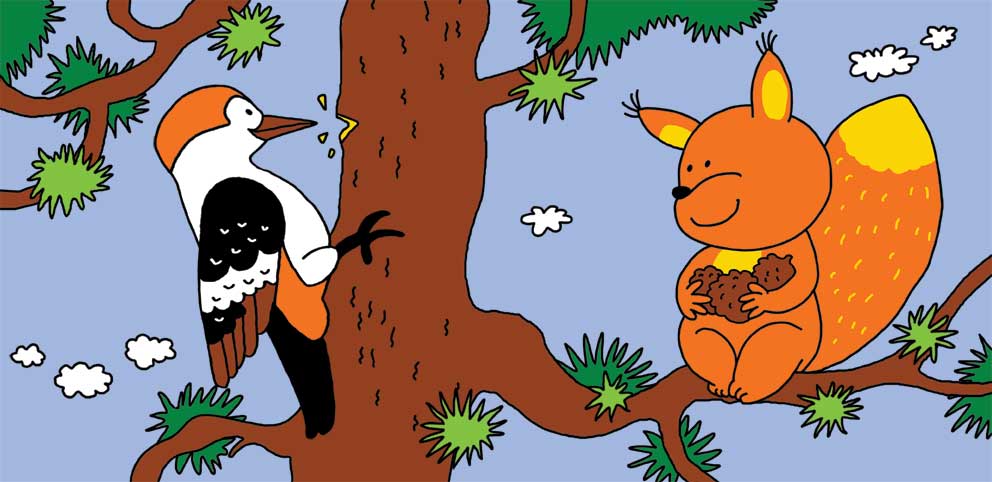                                                                                Вчитель Ястремська Ірина Миколаївна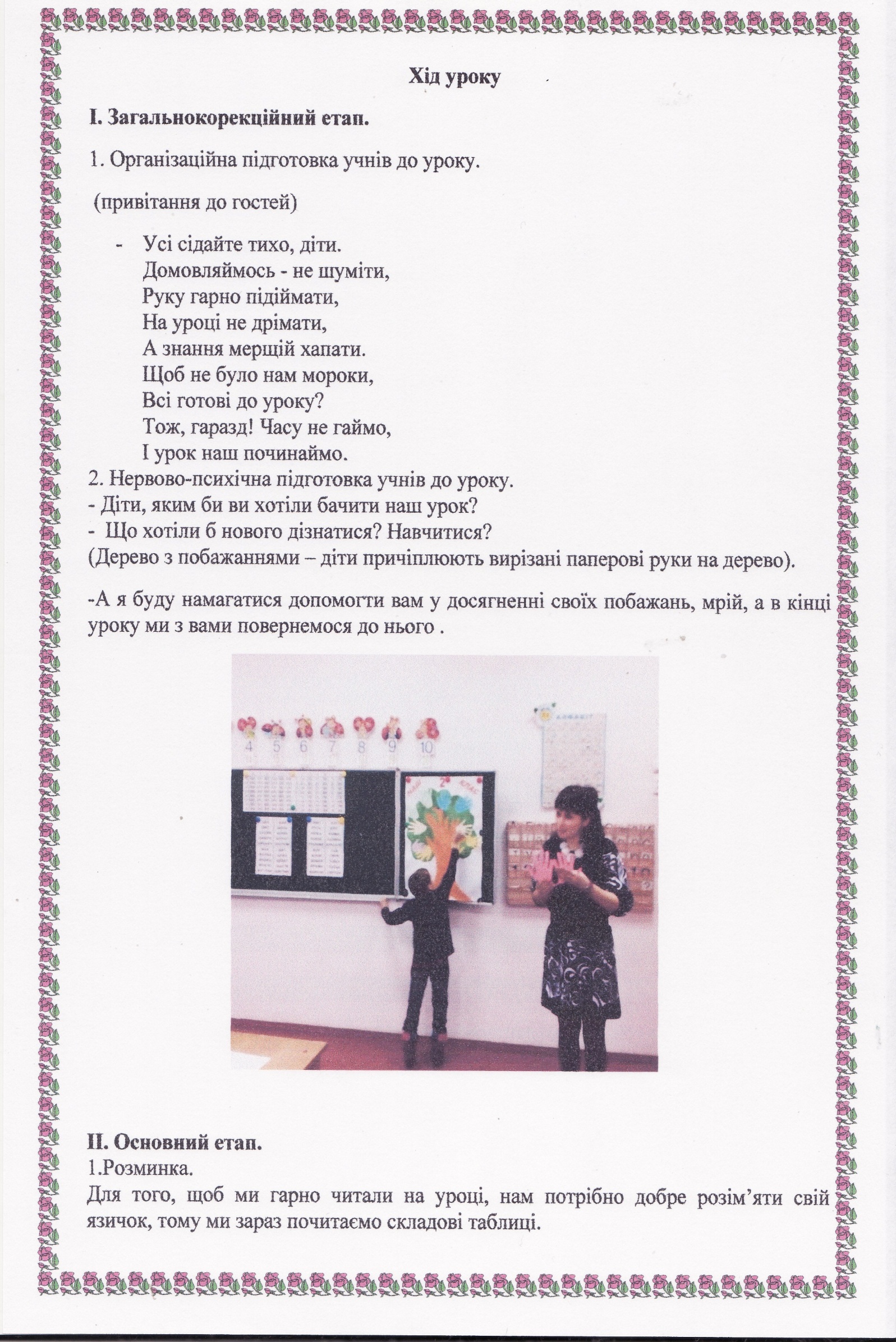 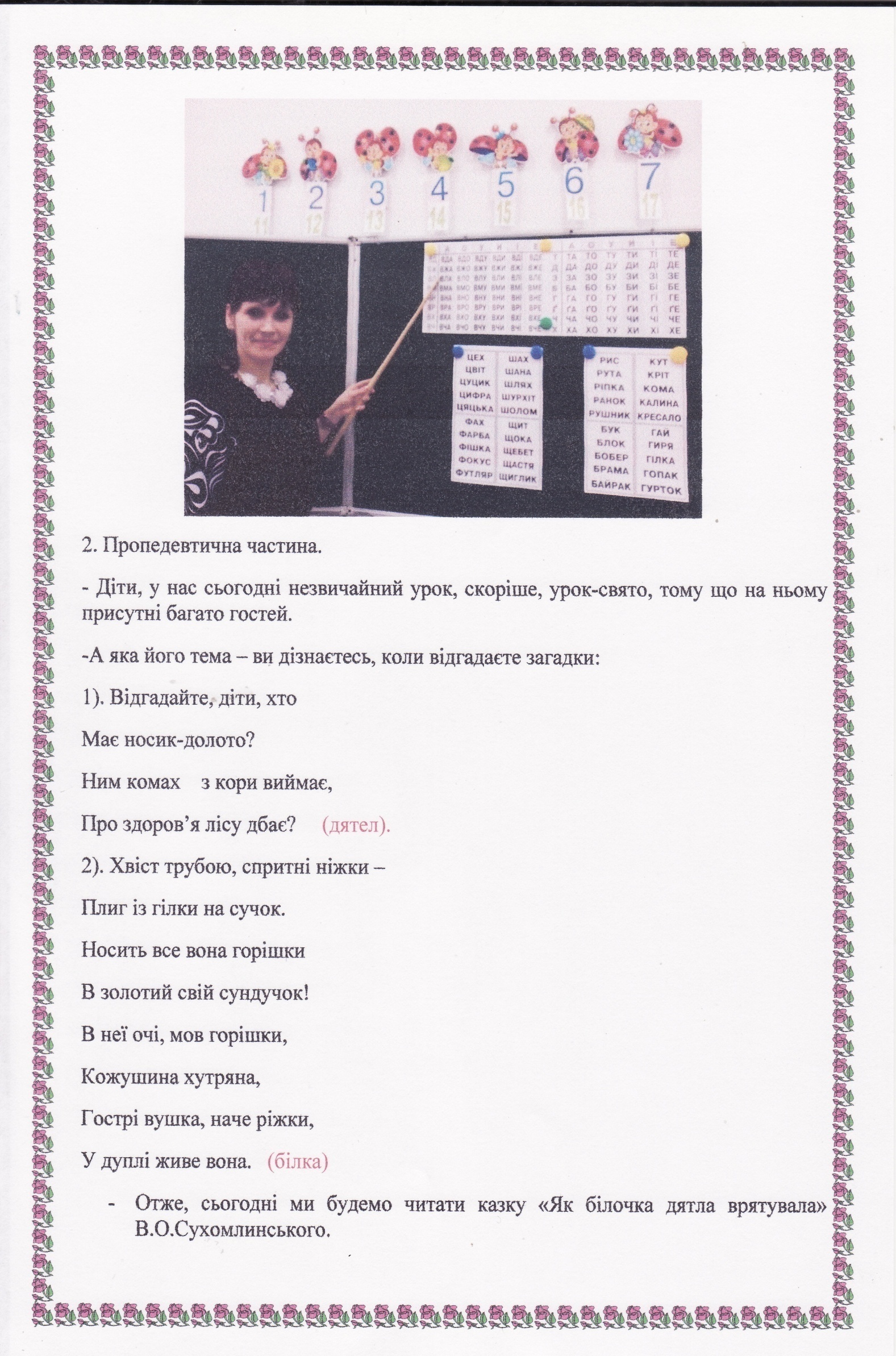 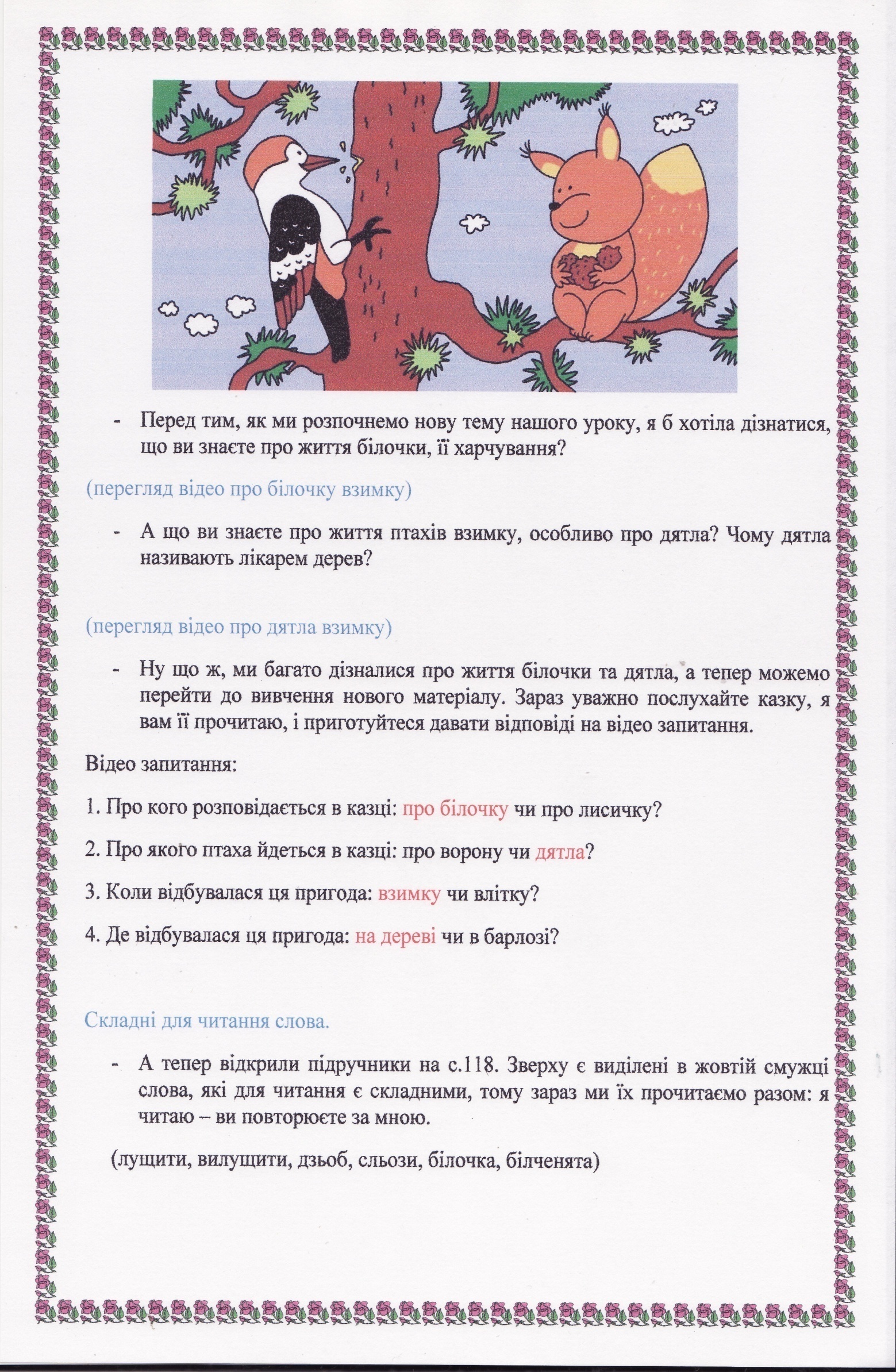 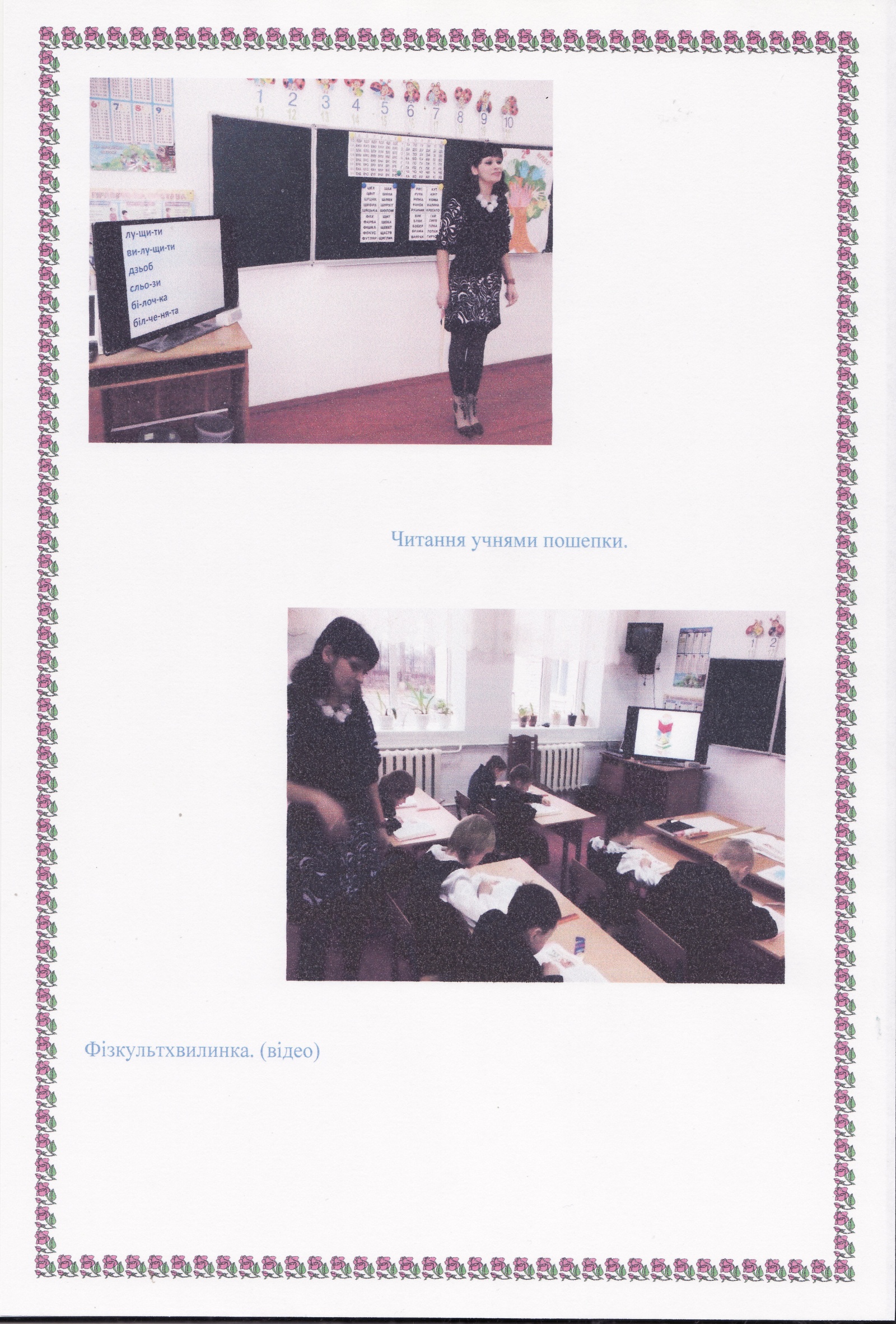 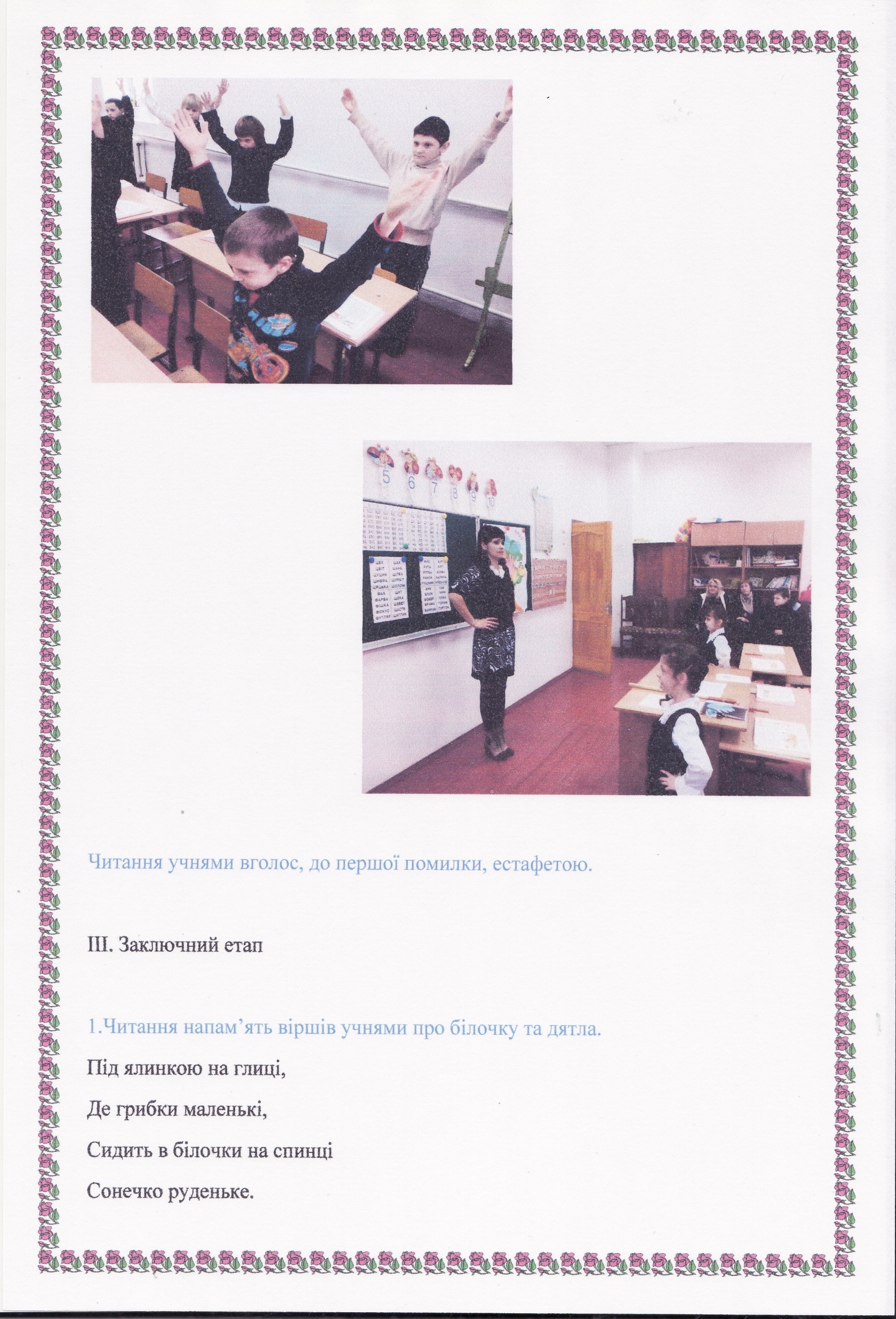 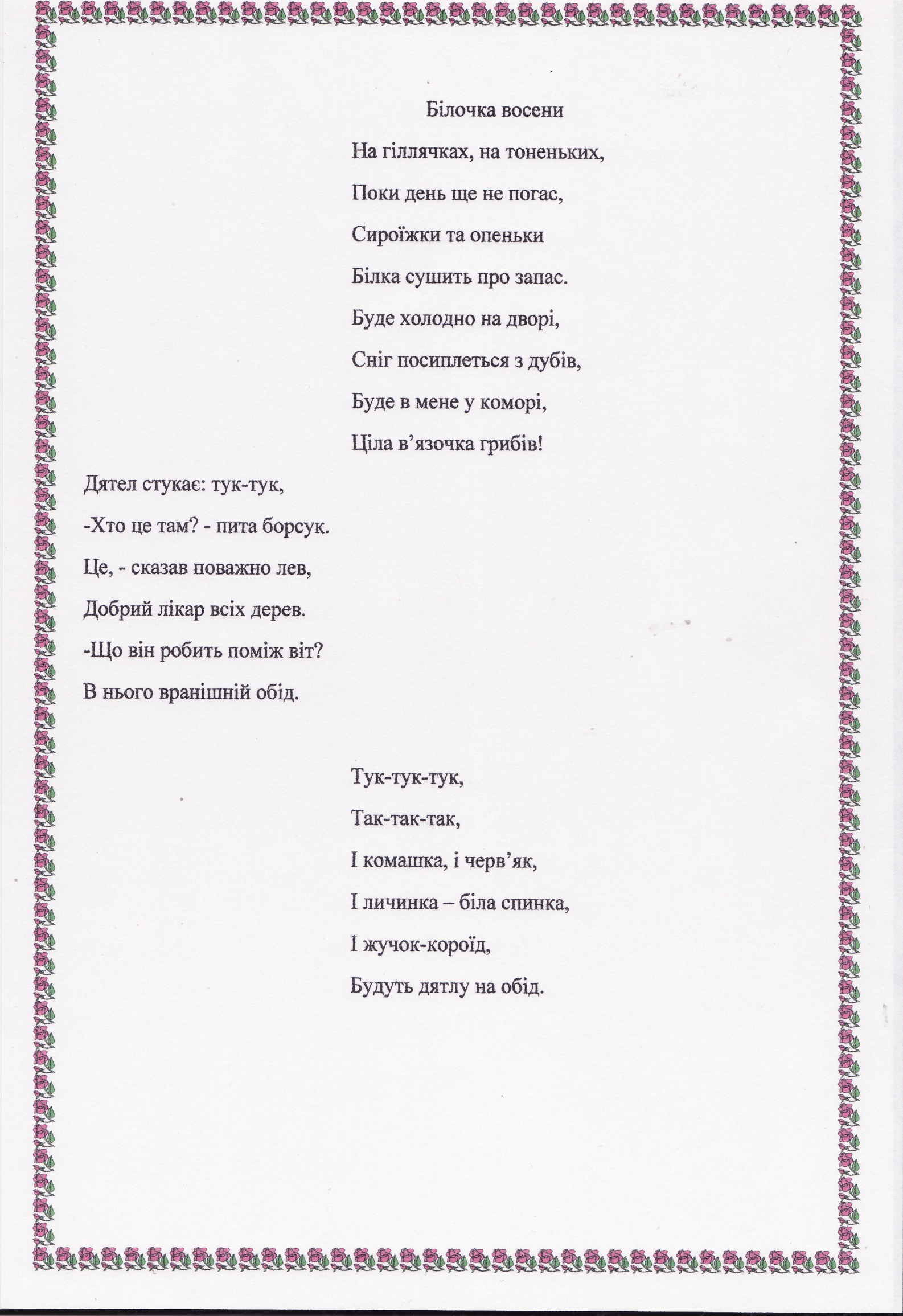 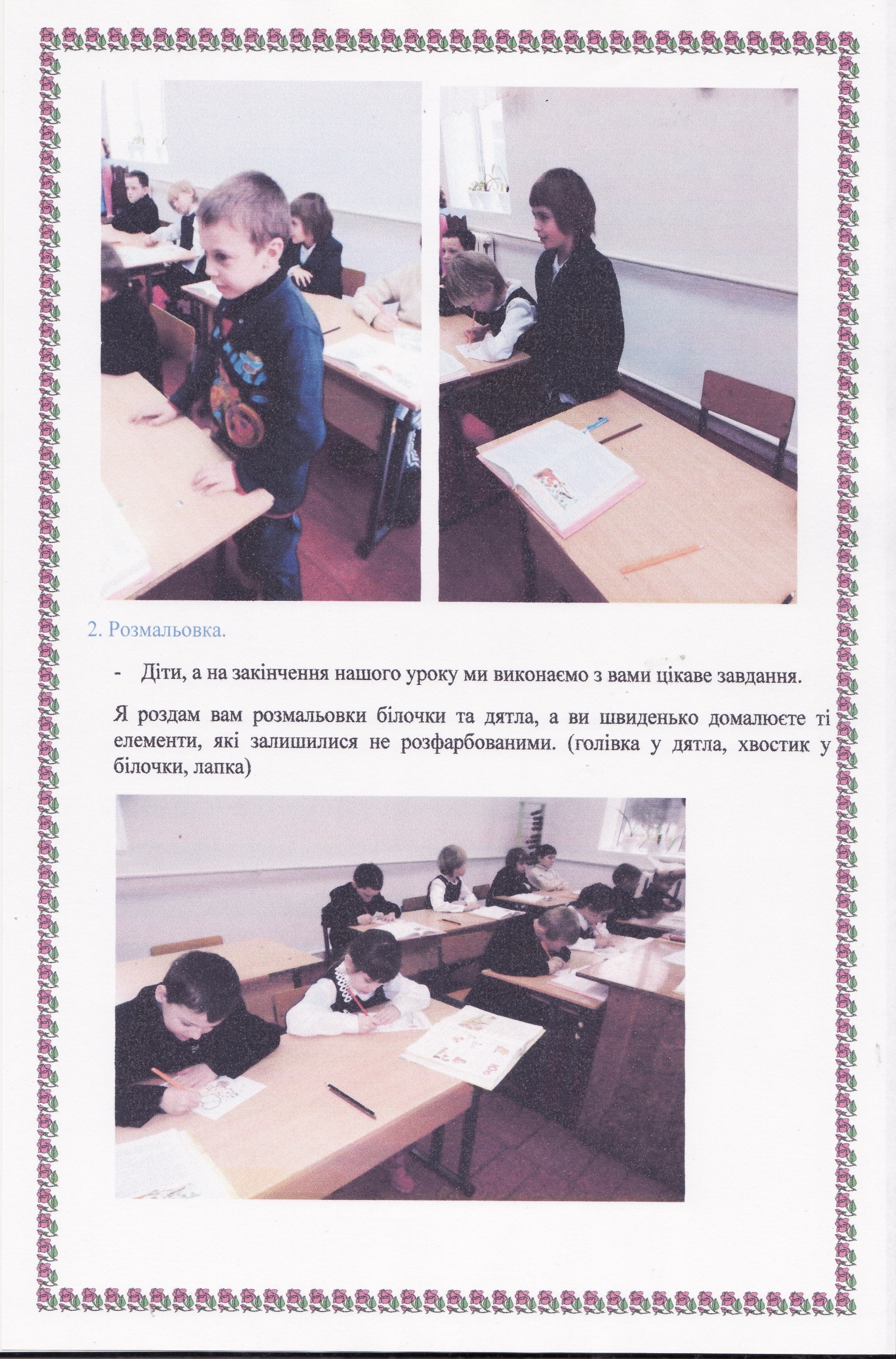 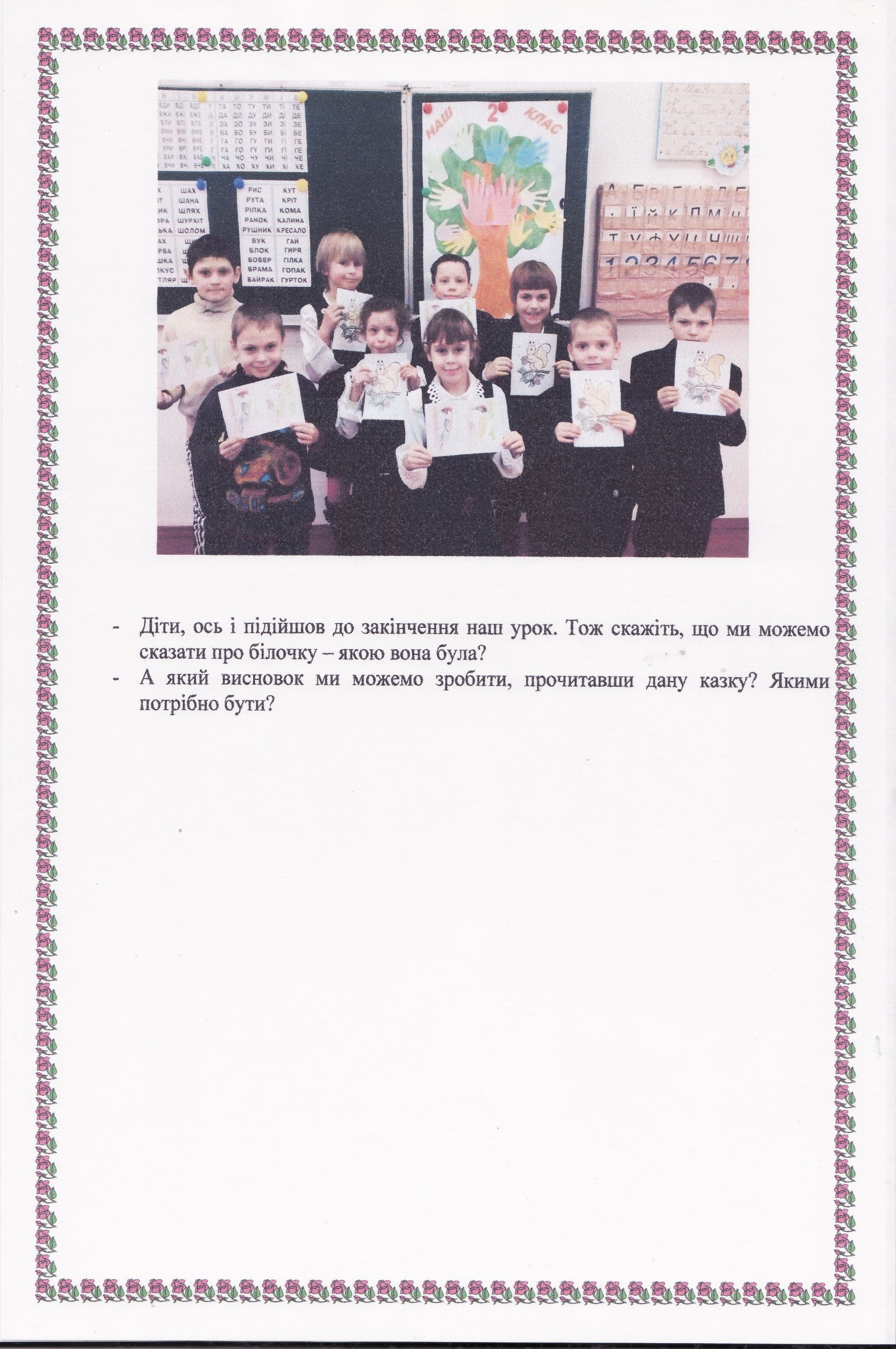 